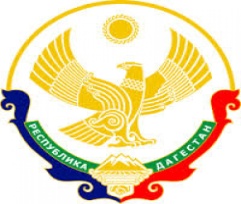 ГОРОДСКОЙ  ОКРУГ  «ГОРОД  ИЗБЕРБАШ»РЕСПУБЛИКИ ДАГЕСТАН Р А С П О Р Я Ж Е Н И Е  «10» июля 2015г. 	                       г. Избербаш	     	                             № 09-рО создании Совета по улучшению инвестиционного климатаВ соответствии с ч.8 Протокола заседания Совета при главе Республики Дагестан от 18 ноября 2014года №16/1-02 по улучшению инвестиционного климата и в  целях внедрения Стандарта деятельности по обеспечению благоприятного инвестиционного климата на территории городского округа «город Избербаш»:1. Создать Совет по улучшению инвестиционного климата, поддержке инвестиционных проектов в городском округе «город Избербаш»2. Утвердить:- Положение о Совете по улучшению инвестиционного климата в городском округе «город Избербаш»- состав Совета по улучшению инвестиционного климата в городском округе «город Избербаш».3. Настоящее Постановление опубликовать в газете «Наш Избербаш» и разместить на сайте администрации городского округа «город Избербаш» в сети Интернет: http://www.mo-izberbash.ru/. 4. Контроль за исполнением настоящего распоряжения возложить на заместителя главы администрации Н.М. Рабаданова. И.О. ГЛАВЫ ГОРОДСКОГО ОКРУГА	А.Р. МАГОМЕДОВУТВЕРЖДЕНОраспоряжением и.о. Главы городского округа «город Избербаш»от «10»  июля 2015г № 09-рПОЛОЖЕНИЕо Совете по улучшению инвестиционного климата в городском округе «город Избербаш»1. Общие положения1.Совет по улучшению инвестиционного климата в городском округе «город Избербаш» (далее – Совет) является постоянным координационным и совещательным органом при Главе  городского округа «город Избербаш», образованным в целях содействия созданию благоприятного инвестиционного климата, обеспечению стабильных условий осуществления инвестиционной деятельности на территории городского округа «город Избербаш»2. Совет в своей деятельности руководствуется нормативными правовыми актами Республики Дагестан, городского округа «город Избербаш», а также настоящим Положением.3. Совет при необходимости привлекает для участия в своей работе представителей и специалистов надзорных органов, проектных и научно-исследовательских организаций.4. Заседание Совета проводится по мере необходимости, но не реже одного раза в два  месяца.5. Председателем Совета является Глава городского округа «город Избербаш»2. Задачи и функции Совета6. Задачами Совета являются:улучшение инвестиционного климата в городском округе «город Избербаш»; содействие в создании условий для проведения единой политики рационального размещения производственных сил на территории городского округа «город Избербаш»;выработка предложений по организации взаимодействия органов государственной власти Республики Дагестан, органов местного самоуправления, общественных объединений, кредитных, образовательных, научно-исследовательских организаций, индивидуальных предпринимателей и других представительств участвующих в инвестиционных процессах.7. Совет для решения возложенных на него задач осуществляет следующие функции:вырабатывает рекомендации по государственной поддержке инвестиционных процессов и стимулированию инвестиционной активности на территории городского округа «город Избербаш»;рассматривает проект инвестиционной стратегии городского округа «город Избербаш» и анализирует результаты ее реализации и подготавливает предложения по корректировке;вырабатывает единые требования к основным критериям инвестиционных проектов, поддерживает их за счет средств республиканского и городского бюджета;рассматривает вопросы о возможности размещения новых производственных сил на территории городского округа «город Избербаш»;рассматривает проект плана создания инвестиционных объектов и необходимой транспортной, энергетической и социальной инфраструктуры городского округа «город Избербаш»;подготавливает рекомендации органам местного самоуправления, организациям, участвующим в  инвестиционных процессах, по вопросам, отнесенным к компетентности Совета;вырабатывает рекомендации по уменьшению административных барьеров, в том числе в части сокращения сроков и упрощения процедуры выдачи разрешительной документации;рассматривает итоги реализации инвестиционных проектов, в том числе их экономическую и бюджетную эффективность;формирует предложения для создания условий для конкуренции и стратегического развития хозяйствующих субъектов на территории городского округа «город Избербаш»;формирует предложения, направленные на стимулирование притока инвестиций в экономику города;рассматривает иные вопросы, касающиеся реализации инвестиционной политики городского округа «город Избербаш»;рассматривает отчеты органов местного самоуправления – разработчиков проектов нормативно-правовых актов городского округа «город Избербаш» в регулируемых сферах деятельности по оценке регулирующего воздействия;взаимодействует с Советом Республики Дагестан по научно-инновационному обеспечению развития экономики Республики Дагестан по вопросам совместного ведения.3. Права Совета8. Совет для исполнения своих функций имеет право:приглашать и заслушивать на заседании Совета представителей организаций участников инвестиционного процесса;привлекать в качестве экспертов представителей общественных объединений, кредитных, образовательных и других организаций;запрашивать в установленном порядке от органов местного самоуправления и иных организаций материалы, необходимые для деятельности Совета;обеспечивать взаимодействие инвесторов с органами местного самоуправления и надзорными органами в области инвестиционной политики;направлять рекомендации органам местного самоуправления и иным организациям по вопросам выполнения требований законодательства Российской Федерации, Республики Дагестан в области инвестиционной политики.	4. Регламент работы Совета9. Заседания Совета проводит председатель Совета, а в его отсутствие – заместитель председателя по поручению председателя Совета.10. Председатель Совета осуществляет следующие функции:- руководство деятельностью Совета;- проведение заседания Совета;- вынесение на обсуждение вопросов, касающихся деятельности Совета.11.  Организация работы по подготовке заседаний возлагается на секретаря Совета.12.  Секретарь Совета осуществляет следующие функции:- приглашение членов Совета на заседания;- приглашение представителей инвесторов, а также лиц, интересы которых затрагиваются при рассмотрении вопросов;- с учетом поручений председателя Совета или заместителя председателя Совета, предложений членов Совета формирование повестки заседания Совета и передача на утверждение председателю Совета или заместителю председателя Совета;- обеспечение членов Совета материалами по обсуждаемым вопросам повестки;- формирование и направление подписанного протокола членам и участникам Совета.13. Решение о проведении заседания Совета принимается председателем Совета, а в его отсутствие – заместителем председателя Совета на основании предложений членов Совета.14. Заседание Совета считается правомочным, если на нем присутствует не менее половины его членов.15. Решения Совета принимается простым большинством голосов присутствующих на его заседании членов. При равенстве голосов председатель Совета, а в его отсутствие – заместитель председателя Совета имеют право решающего голоса. Решения Совета оформляются протоколом, который подписывается председателем Совета, а в его отсутствии – заместителем председателя Совета.16. Решения Совета носят рекомендательный характер. По важнейшим вопросам, рассматриваемым Советом, Глава городского округа издает постановления и распоряжения. Руководители органов местного самоуправления, которым направлено решение Совета по вопросам их компетентности, рассматривают его и информируют Совет о результатах рассмотрения.17.Организационно-техническое и информационно-аналитическое обеспечение деятельности Совета осуществляет Управление экономики администрации городского округа «город Избербаш»УТВЕРЖДЕНОраспоряжением и.о. Главы городского округа «город Избербаш»от «10» июля 2015г № 09-р	СОСТАВСовета по улучшению инвестиционного климата в городском округе «город Избербаш»№ п./п.Ф.И.О.СтатусНаименование организации и занимаемая должностьПримечаниеМагомедов Амир Раджабовичпредседатель СоветаИ.о. Главы городского округа «город Избербаш»Рабаданов Нариман Магомедовичзаместитель председателя СоветаЗаместитель Главы администрации городского округа «город Избербаш»Алиев Магомед-Шарип Абдулмеджидовиччлен  СоветаРуководитель МУ Управления земельных и имущественных отношений администрации ГО «город Избербаш»Абусалимов Абдулкасим Абусалимовиччлен  СоветаДепутат Собрания депутатов ГО «город Избербаш»Мирзалабагомаев Мирзалабагама Шарапудиновиччлен  СоветаЗам. начальника отдела архитектуры, строительства и ЖКХ администрации ГО «город Избербаш»Бахмудов Али Расуловиччлен  СоветаНачальник финансового управления Курбанова Разият Исаевначлен  СоветаНачальник управления экономики администрации ГО «город Избербаш»Раджабов Шамиль Раджабовиччлен  СоветаНачальник отдела ФГБУ «ФКП Росреестра» по РД г. Избербаш(по согласованию)Ахмедов Ахмед Алиевиччлен  СоветаРуководитель Федеральной налоговой службы №6 по Республике Дагестан(по согласованию)Меджидов Магомедрасул Абдулкадыровиччлен  СоветаНачальник МБУ «УЖКХ»(по согласованию)Мугудинов Нурмагомед Магомедовиччлен  СоветаДиректор МУП Управления капитального строительства» Гарунов Ахмед Хидирнабиевиччлен  СоветаЧлен Общественной палаты(по согласованию)Омаршаев Алибулат Омаршаевиччлен  СоветаСоветник генерального директора ООО КФ «Дагинтерн»(по согласованию)Мустафаев Гаджимирза Агамагомедовиччлен  СоветаДиректор ОАО «ДагЗЭТО»(по согласованию)Ашурилаева Рукият Абдуллаевначлен  СоветаДиректор ООО «Колос»(по согласованию)Магомедов Абдурахман РасуловичСекретарь СоветаЗам. начальника управления земельных и имущественных отношений